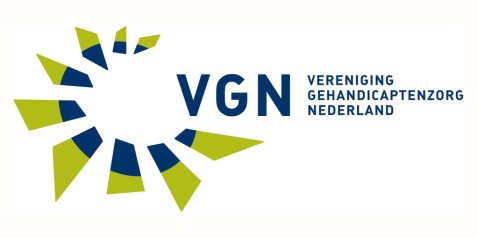 Opgave gewenste instroomplaatsen Arts Verstandelijk Gehandicapten 2015Dit  formulier graag volledig invullen. Deze gegevens zijn nodig voor het opstellen van het Toewijzingsvoorstel 2015.► Let op! U dient voor iedere gewenste instroomplaats een apart formulier in te vullen!Opgave gewenste instroomplaatsen Arts Verstandelijk Gehandicapten 2015Dit  formulier graag volledig invullen. Deze gegevens zijn nodig voor het opstellen van het Toewijzingsvoorstel 2015.► Let op! U dient voor iedere gewenste instroomplaats een apart formulier in te vullen!Opgave gewenste instroomplaatsen Arts Verstandelijk Gehandicapten 2015Dit  formulier graag volledig invullen. Deze gegevens zijn nodig voor het opstellen van het Toewijzingsvoorstel 2015.► Let op! U dient voor iedere gewenste instroomplaats een apart formulier in te vullen!Gegevens over de opleidingsinrichting (rechtspersoon / formele aanvrager) en opleidingslocatie Gegevens over de opleidingsinrichting (rechtspersoon / formele aanvrager) en opleidingslocatie Gegevens over de opleidingsinrichting (rechtspersoon / formele aanvrager) en opleidingslocatie Naam  opleidingsinrichting:Postadres:Postcode en plaats:Contactpersoon:Tel. nr. en e-mail van contactpersoon:Naam opleidingslocatie:Is de opleidingsinrichting nieuw erkend in de periode 1 september 2013 tot 1 april 2014 (zie ook beslisregel 3 uit het toewijzingsprotocol)?JA / NEEJA / NEENadere specificatie gewenste instroomplaatsNadere specificatie gewenste instroomplaatsNadere specificatie gewenste instroomplaatsOmvang dienstverband aios bij start opleiding in uren per week:Omvang dienstverband aios bij start opleiding in uren per week:Betreft het een aios die in 2014 zonder subsidie met de opleiding is gestart?Betreft het een aios die in 2014 zonder subsidie met de opleiding is gestart?JA / NEEBetreft het een arts met wie uw organisatie op peildatum 1 mei 2014 schriftelijk vastgelegde afspraken heeft m.b.t. het volgen van de opleiding tot AVG in 2015? Graag ontvangen wij het document waaruit dat blijkt.Betreft het een arts met wie uw organisatie op peildatum 1 mei 2014 schriftelijk vastgelegde afspraken heeft m.b.t. het volgen van de opleiding tot AVG in 2015? Graag ontvangen wij het document waaruit dat blijkt.JA / NEEBetreft het een arts met wie uw organisatie op peildatum 1 mei 2014 een arbeidsovereenkomst heeft?Betreft het een arts met wie uw organisatie op peildatum 1 mei 2014 een arbeidsovereenkomst heeft?JA / NEERuimte voor uw eventuele toelichting:Ruimte voor uw eventuele toelichting:Ruimte voor uw eventuele toelichting:OndertekeningOndertekeningOndertekeningNaam en handtekening gevolmachtigde bestuur:Naam en handtekening gevolmachtigde bestuur:Naam en handtekening gevolmachtigde bestuur:De VGN dient dit formulier uiterlijk 15 mei 2014 volledig ingevuld en ondertekend ontvangen te hebben. Dit kan per e-mail: eschijndel@vgn.nl of per post: VGN, t.a.v. E. van Schijndel Postbus 413, 3500 AK  UTRECHTDe VGN dient dit formulier uiterlijk 15 mei 2014 volledig ingevuld en ondertekend ontvangen te hebben. Dit kan per e-mail: eschijndel@vgn.nl of per post: VGN, t.a.v. E. van Schijndel Postbus 413, 3500 AK  UTRECHTDe VGN dient dit formulier uiterlijk 15 mei 2014 volledig ingevuld en ondertekend ontvangen te hebben. Dit kan per e-mail: eschijndel@vgn.nl of per post: VGN, t.a.v. E. van Schijndel Postbus 413, 3500 AK  UTRECHT